25. ročník veřejného závodu pro všechny kategorie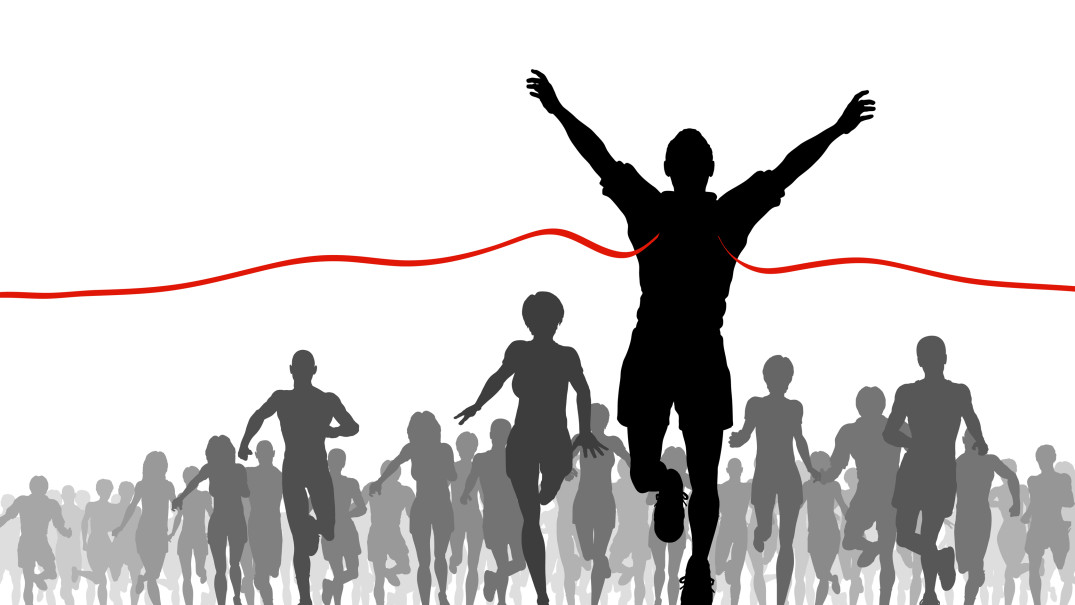 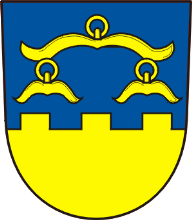 SOBOTA 27. 4. 2019	Místo konání: PZKO - Hrádek čp. 350 RegistraceHlavní závodregistrace online (do 21.4.2019): startovné - 50,-Kč  http://registrace.onlinesystem.cz/Season/73/beh--hradkem registrace na místě: startovné - 100,-KčDětské kategorie registrace online (do 21.4.2019): startovné zdarmahttp://registrace.onlinesystem.cz/Season/73/beh--hradkem registrace na místě: startovné zdarmaOnline registrování závodnicí obdrží startovní číslo s vlastním jménem. Uvedete-li při registraci tel. číslo, při proběhnutí cílové pásky obdržíte SMS s výsledným časem.InformaceObec Hrádek, tel. 558 551 311, e-mail: podatelna@obechradek.czTratě jsou vedeny po místních komunikacích, část tratě mužů má travnatý povrch. Závodníci startují na vlastní nebezpečí! Prezence každé kategorie končí 15 minut před jejím startem! Dětské kategorie							Hlavní závod (společný start)Zahájení prezence v 7:45h
Není možné se registrovat ve více než jedné kategorii!!!Ceny získají první tři v každé kategorii (mládežnické – věcné ceny; J, Ž, M – finanční) + absolutní pořadí v hlavním závodu. Oceněni budou i nejlepší tři účastníci z Hrádku v každé žákovské kategorii, nejmladší a nejstarší účastník závodu.   Závody jsou zařazeny do běžeckého poháru okresu Frýdek-Místek.Pořadatelé: Obec Hrádek a spolky PZKO Gródek, SDH Hrádek, TJ Sokol Hrádek.11:00BUĎ FIT!muži i ženy3,7 kmdorostenci2002-20033,7 kmjuniorky2000-20013,7 kmženy F) do 35 let1985-19993,7 kmženy G) nad 35 let1970-19843,7 kmženy H) nad 50 let1969 a starší3,7 kmjunioři2000-20018 kmmuži A)1980-19998 kmmuži B)1970-19798 kmmuži C)1960-19698 kmmuži D)1950-19598 kmmuži E)1949 a starší8 km9:00dívky + chlapci2012-2013 450 m9:10dívky 2010-2011450 m9:20chlapci2010-2011450 m9:30dívky2008-2009450 m9:40chlapci2008-2009450 m9:50dívky2006-2007700 m10:00chlapci2006-2007950 m10:10dívky2004-2005950 m10:20chlapci2004-20051200 m10:20dorostenky2002-20031200 m 10:30předškolní děti2013-2015150 m10:40nesoutěžní běh2016 a ml. s doprovodem60 m